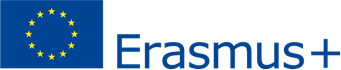 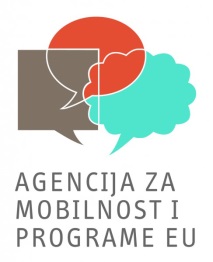 Project beneficiary: Obrtnička škola, SplitReference number: KA210-SCH-DC8BF04.Project name: EUnique SIDEMOTIVATION LETTERName and surname: Date of birth: Address:E-mail address: Mobile phone:Class:Password: (Zaporka- 3 znamenke i jedna riječ) * Present yourself and give brief information  about your educational background, your interests, hobbies, etc./ Predstavi ukratko sebe, smjer-zanimanje koje pohađaš, svoje hobije,interese i sl.Explain your reasons for participating in this mobility activity and explain how this experience will help you to reach your future professional and personal objectives. / Objasni svoje razloge zašto želiš sudjelovati u ovoj mobilnosti u inozemstvu i kako će ti ovo iskustvo pomoći u ostvarenju tvojih profesionalnih i osobnih ciljeva u budućnosti.State why you should be considered as a perfect candidate for this exchange program and how you can contribute to the project activity you are applying for. For example, can you speak English fluently? How good are you at ICT skills? Do you like reading? Navedi zašto smatraš da bi ti bio/bila najbolji kandidat za ovu mobilnost i kako možeš doprinijeti uspješnoj prvedbi projektne aktivnosti na koju se prijavljuješ. Npr., govoriš li tečno engleski jezik? Kakav/kakva si u  računalnim vještinama? Voliš li čitati?Finally, in this motivation letter you should state if you can host a foreign sudent in the  exchange program from 23 -28 April 2023) as part of this project. Can you host a boy or a girl? Na kraju, u ovom motivacijskom pismu, trebao/trebala bi navesti možeš li primiti stranog učenika kod sebe prilikom razmjene učenika travnju 2023. (od 23.4. do 28.4.)  kao dio ovog istog projekta i možeš li primiti učenika ili učenicu. *Zaporka je obavezna zbog objave na službenoj web stranici škole u skladu s odredbama Zakona o provedbi Opće uredbe o zaštiti osobnih podataka (NN 42/18)Prijave s neprimjerenim zaporkama neće biti uzete u razmatranje.